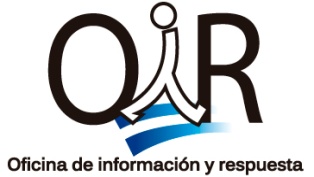 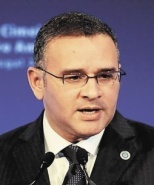 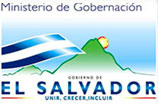 GOBERNACION    POLITICA   DEPARTAMENTAL   DE  USULUTAN INICIATIVA DE DIVULGACION DE LOS PROGRAMAS Y POLITICAS QUE IMPULSA EL SEÑOR PRESIDENTE DE LA REPAUBLICA  EL SALVADOR 2013.MEMORIA DE ACCIONES REALIZADAS.El pasado miércoles, 06 de Marzo, del  año  en curso inició la campaña Divagación de los principales Programas y Proyectos que impulsa el Señor Presidente de la República en nuestro país, y en especial en el departamento de Usulután.  El punto de partida fue  la Comunidad Puertecito Ramírez, ubicado al Nor-oeste del atracadero de Puerto Parada,  en el municipio de Usulután.Ante la presencia medio centenar de personas, la Lideresa Señora Consuelo del Carmen López, ofreció  Palabras de Bienvenida, acto seguido el Señor Vector  Manuel Ramos, quien es el  Enlace de la Ventanilla de Acceso a la Información de Gobernación Usulután, describió lo importante de la convocaría  y los diferentes servicios que la Gobernación Política ofrece a la Población del Departamento de Usulután, luego brindo la palabra al señor Gobernador Político departamental Don Carlos Jacobo Handal, quien Brindo un mensaje  de motivación y aprovechamiento de los servicios y beneficios que nuestro Gobierno brinda a las comunidades de escasos recursos y teniendo en cuenta que son agiles oportunos y gratuitos,  Resaltando además que la Gobernación es un ente que acompaña y representa las necesidades del  pueblo ante el señor Presidente y demás organismos internacionales por lo que es preciso iniciar los procesos de organización, de fortalecimiento y consolidación de las necesidades prioritarias de las comunidades en aras de impulsar la unidad en las familias y por consiguiente 	un mejor desarrollo, por lo antes mencionado hizo énfasis en la defensa y profundización de los cambios en nuestro país.Finalmente el Señor Pedro Flores, Promotor de MIGOB. Abordo los difentes Programas de mayor impacto y beneficio, lo cual genero una serie de opiniones favorables que termino  con una conversación amena entre los asistentes y la comitiva…. 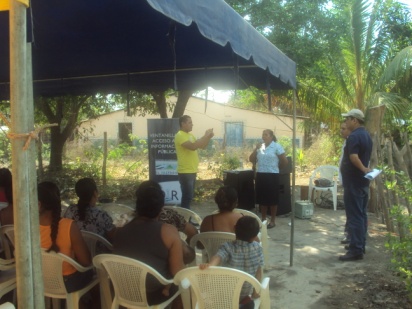 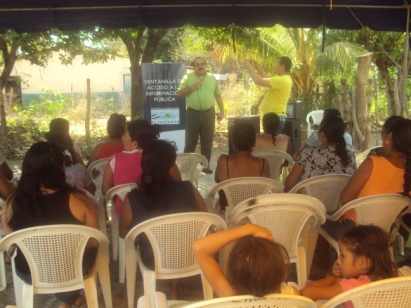 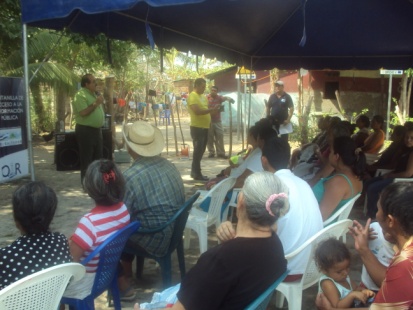 